Question 1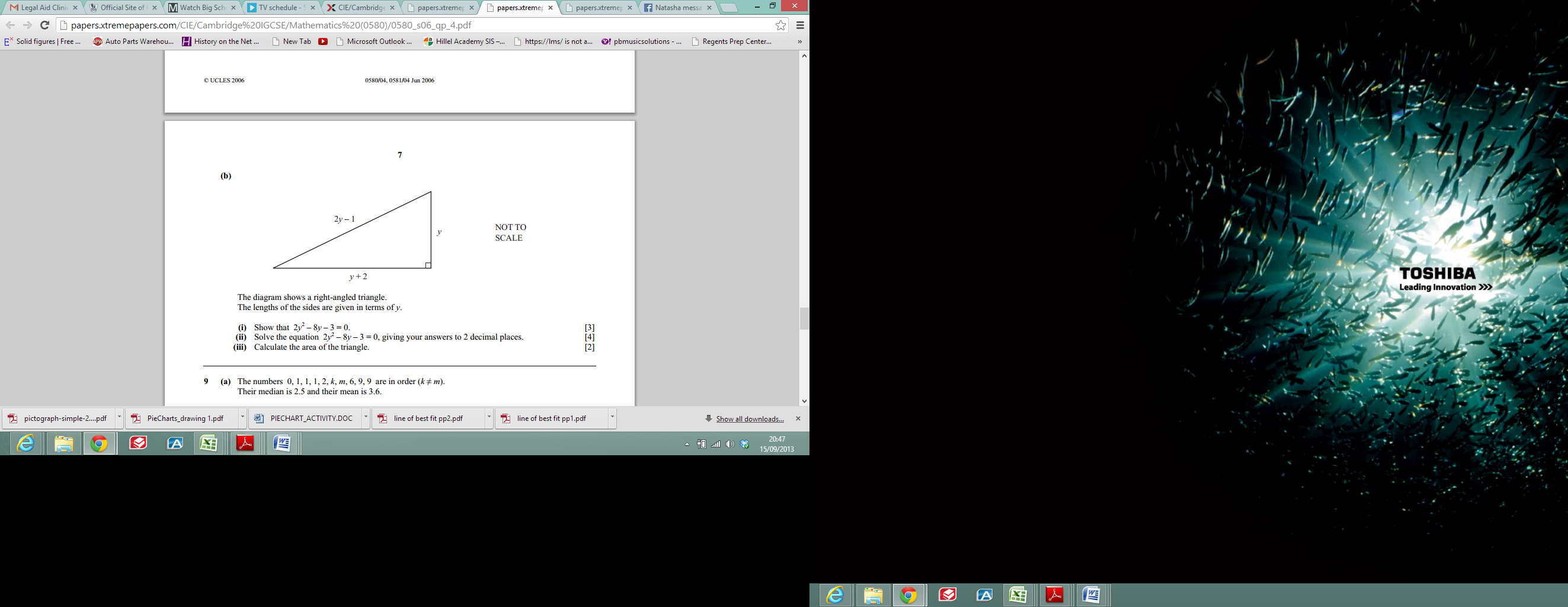 Question 2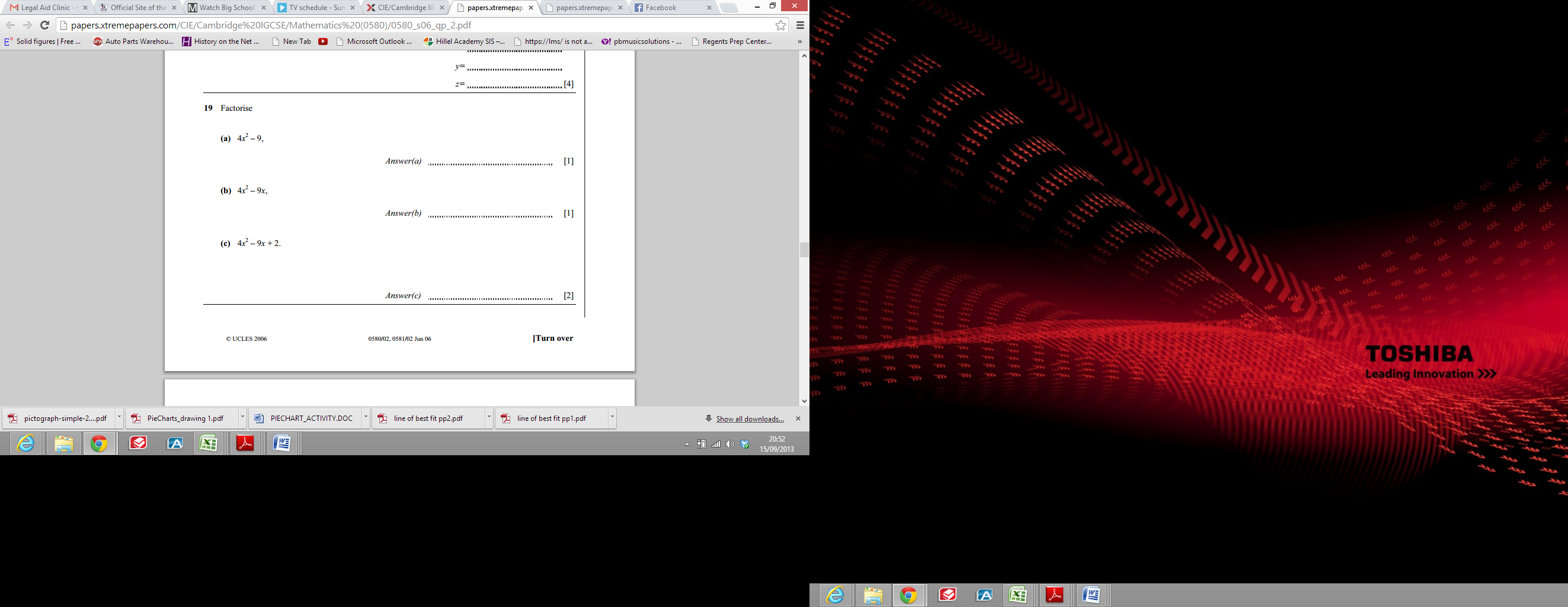 	Question 3	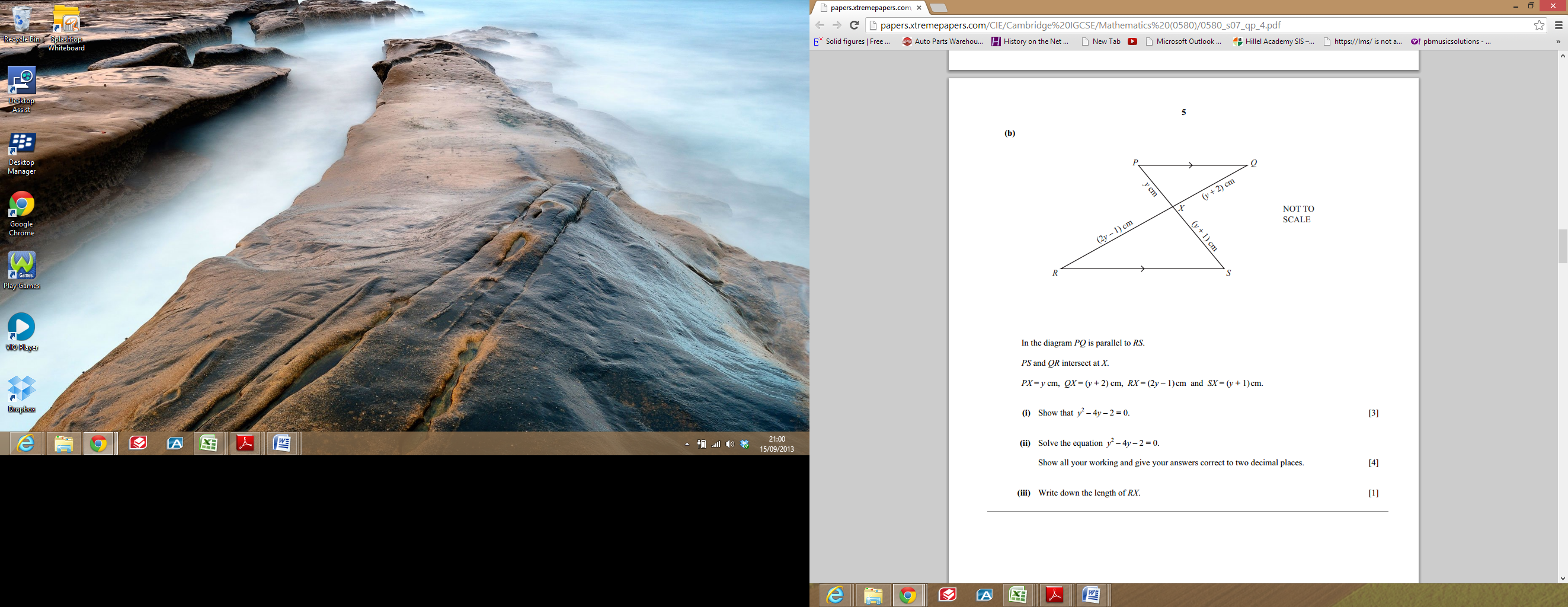 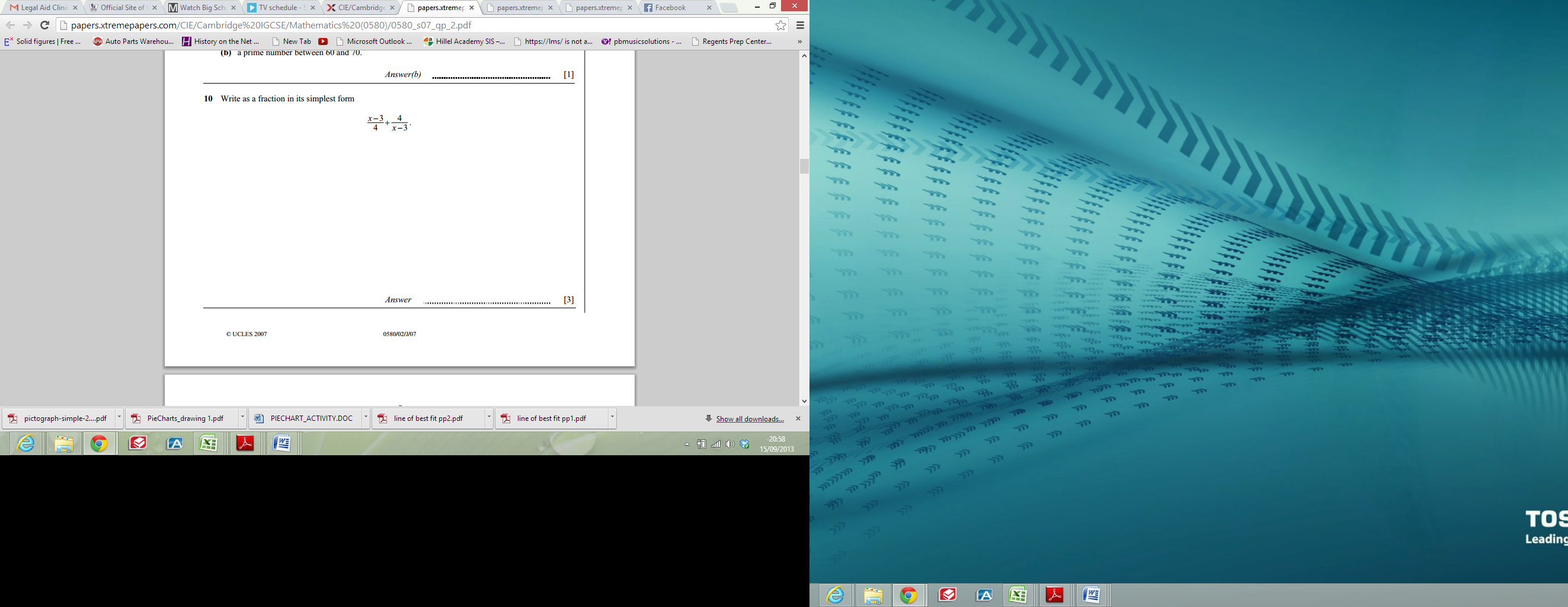 	Question 4